Isaiah 35:1-10James 5:7-10Matthew 11:2-11Psalm 146:4-9or Canticle 15 [or Canticle 3]The CollectStir up your power, O Lord, and with great might come among us; and, because we are sorely hindered by our sins, let your bountiful grace and mercy speedily help and deliver us; through Jesus Christ our Lord, to whom, with you and the Holy Spirit, be honor and glory, now and for ever. Amen.Old TestamentIsaiah 35:1-10The wilderness and the dry land shall be glad,
the desert shall rejoice and blossom;like the crocus it shall blossom abundantly,
and rejoice with joy and singing.The glory of Lebanon shall be given to it,
the majesty of Carmel and Sharon.They shall see the glory of the Lord,
the majesty of our God.Strengthen the weak hands,
and make firm the feeble knees.Say to those who are of a fearful heart,
"Be strong, do not fear!Here is your God.
He will come with vengeance,with terrible recompense.
He will come and save you."Then the eyes of the blind shall be opened,
and the ears of the deaf unstopped;then the lame shall leap like a deer,
and the tongue of the speechless sing for joy.For waters shall break forth in the wilderness,
and streams in the desert;the burning sand shall become a pool,
and the thirsty ground springs of water;the haunt of jackals shall become a swamp,
the grass shall become reeds and rushes.A highway shall be there,
and it shall be called the Holy Way;the unclean shall not travel on it,
but it shall be for God's people; no traveler, not even fools, shall go astray.No lion shall be there,
nor shall any ravenous beast come up on it;they shall not be found there,
but the redeemed shall walk there.And the ransomed of the Lord shall return,
and come to Zion with singing;everlasting joy shall be upon their heads;
they shall obtain joy and gladness, 
and sorrow and sighing shall flee away.The ResponsePsalm 146:4-9Lauda, anima mea4 Happy are they who have the God of Jacob for their help! *
whose hope is in the Lord their God;5 Who made heaven and earth, the seas, and all that is in them; *
who keeps his promise for ever;6 Who gives justice to those who are oppressed, *
and food to those who hunger.7 The Lord sets the prisoners free;
the Lord opens the eyes of the blind; *
the Lord lifts up those who are bowed down;8 The Lord loves the righteous;
the Lord cares for the stranger; *
he sustains the orphan and widow,
but frustrates the way of the wicked.9 The Lord shall reign for ever, *
your God, O Zion, throughout all generations.
Hallelujah!orCanticle 15 Page 91, BCPThe Song of Mary MagnificatLuke 1:46-55My soul proclaims the greatness of the Lord,my spirit rejoices in God my Savior; * 
for he has looked with favor on his lowly servant.From this day all generations will call me blessed: *
the Almighty has done great things for me, and holy is his Name.He has mercy on those who fear him *
in every generation.He has shown the strength of his arm, *
he has scattered the proud in their conceit.He has cast down the mighty from their thrones, *
and has lifted up the lowly.He has filled the hungry with good things, *
and the rich he has sent away empty.He has come to the help of his servant Israel, *
for he has remembered his promise of mercy,The promise he made to our fathers, *
to Abraham and his children for ever.Glory to the Father, and to the Son, and to the Holy Spirit: *
as it was in the beginning, is now, and will be for ever. Amen.The EpistleJames 5:7-10Be patient, therefore, beloved, until the coming of the Lord. The farmer waits for the precious crop from the earth, being patient with it until it receives the early and the late rains. You also must be patient. Strengthen your hearts, for the coming of the Lord is near. Beloved, do not grumble against one another, so that you may not be judged. See, the Judge is standing at the doors! As an example of suffering and patience, beloved, take the prophets who spoke in the name of the Lord.The GospelMatthew 11:2-11When John heard in prison what the Messiah was doing, he sent word by his disciples and said to him, “Are you the one who is to come, or are we to wait for another?” Jesus answered them, “Go and tell John what you hear and see: the blind receive their sight, the lame walk, the lepers are cleansed, the deaf hear, the dead are raised, and the poor have good news brought to them. And blessed is anyone who takes no offense at me.”As they went away, Jesus began to speak to the crowds about John: “What did you go out into the wilderness to look at? A reed shaken by the wind? What then did you go out to see? Someone dressed in soft robes? Look, those who wear soft robes are in royal palaces. What then did you go out to see? A prophet? Yes, I tell you, and more than a prophet. This is the one about whom it is written,‘See, I am sending my messenger ahead of you,
who will prepare your way before you.’“Truly I tell you, among those born of women no one has arisen greater than John the Baptist; yet the least in the kingdom of heaven is greater than he.”Optional parts of the readings are set off in square brackets.The Bible texts of the Old Testament, Epistle and Gospel lessons are from the New Revised Standard Version Bible, copyright 1989 by the Division of Christian Education of the National Council of the Churches of Christ in the USA, and used by permission.The Collects, Psalms and Canticles are from the Book of Common Prayer, 1979.From The Lectionary Page: http://lectionarypage.netThe Lessons Appointed for Use on the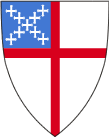 Third Sunday of AdventYear A
RCL